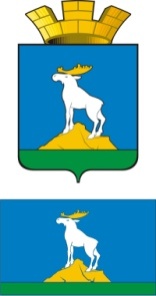 ГЛАВА НИЖНЕСЕРГИНСКОГО ГОРОДСКОГО ПОСЕЛЕНИЯПОСТАНОВЛЕНИЕ15.10.2019 г.               № 412г. Нижние Серги Об увеличении (индексации) в 2019 году оплаты труда работниковбюджетного сектора экономики Нижнесергинского городского поселенияРуководствуясь статьей 134 Трудового кодекса Российской Федерации, Постановлением Правительства Свердловской области от 13.09.2018 N 597-ПП «Об утверждении методик, применяемых для расчета межбюджетных трансфертов из областного бюджета местным бюджетам, на 2019 год и плановый период 2020 и 2021 годов», распоряжением Правительства Российской федерации от 13.03.2019 №415-р «О мерах по увеличению обеспечиваемой за счет средств федерального бюджета оплаты труда»,  Решением Думы Нижнесергинского городского поселения от 13.12.2018 N 77 «О бюджете Нижнесергинского городского поселения на 2019 год  плановый период 2020 и 2021 годов", в целях индексации заработной платы в связи с ростом потребительских цен на товары и услуги,ПОСТАНОВЛЯЮ:Увеличить (индексировать) с 01 октября 2019 года на 4,3 процента оплату труда работников муниципальных учреждений Нижнесергинского городского поселения, на которых не распространяются указы Президента Российской Федерации.Увеличить (индексировать) с 01 октября 2018 года на 4,3 процента оплату труда работников органов местного самоуправления Нижнесергинского городского поселения.Главным распорядителям бюджетных средств Нижнесергинского
городского поселения, обеспечить финансирование расходов, связанных с реализацией пунктов 1 и 2 настоящего постановления. Обнародовать данное постановление путем размещения полного текста через сеть «Интернет» на официальном сайте Нижнесергинского городского поселения. Контроль исполнения настоящего постановления оставляю за собой.Глава Нижнесергинского городского поселения                                                                    А.М. Чекасин